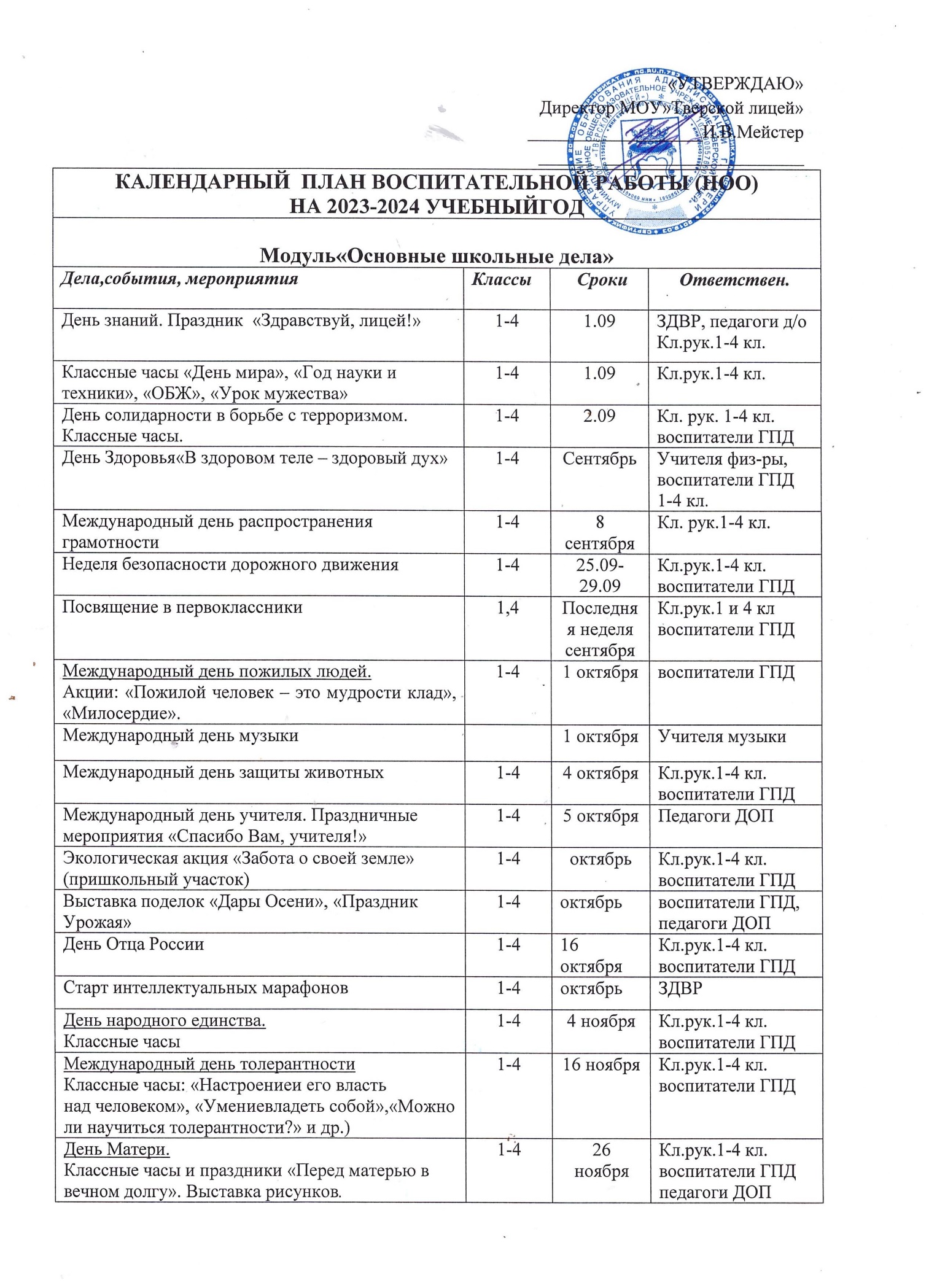 Математическая неделяМатематическая неделя2-42-42-4ноябрьКл.рук.2-4 клКл.рук.2-4 клКл.рук.2-4 клДень памяти Михаила ТверскогоДень памяти Михаила Тверского3-43-43-45 декабряКл.рук.3-4 клКл.рук.3-4 клКл.рук.3-4 клСоциальные проекты:«Помоги  сверстнику» (Социальный приют для детей и подростков»,«Каждому ребенку-зеленый свет» (специальная коррекционная школа №2 8вида), «Согрей душу ветерану», «Сделаем мир чище!»Социальные проекты:«Помоги  сверстнику» (Социальный приют для детей и подростков»,«Каждому ребенку-зеленый свет» (специальная коррекционная школа №2 8вида), «Согрей душу ветерану», «Сделаем мир чище!»1-41-41-4В течение годаКабинет ВРКлассные руководителиКабинет ВРКлассные руководителиКабинет ВРКлассные руководителиЭкскурсии по родному краю ( изучение истории родного края)Экскурсии по родному краю ( изучение истории родного края)1-41-41-4Октябрь-апрельКл.рук.1-4 кл.воспитатели ГПДпедагоги ДОП Кл.рук.1-4 кл.воспитатели ГПДпедагоги ДОП Кл.рук.1-4 кл.воспитатели ГПДпедагоги ДОП Акция «Помоги братьям меньшим» (изготовление кормушек для птиц, помощь др. животных)Акция «Помоги братьям меньшим» (изготовление кормушек для птиц, помощь др. животных)1-41-41-4декабрьКл.рук.1-4 кл.воспитатели ГПДпедагоги ДОПКл.рук.1-4 кл.воспитатели ГПДпедагоги ДОПКл.рук.1-4 кл.воспитатели ГПДпедагоги ДОПМеждународный день инвалидовМеждународный день инвалидов1-41-41-43 декабрямедработник,педагог-психолог,кл.рук.1-4 кл.медработник,педагог-психолог,кл.рук.1-4 кл.медработник,педагог-психолог,кл.рук.1-4 кл.День Героев ОтечестваДень Героев Отечества1-41-41-49 декабряКл.рук.1-4 кл.Кл.рук.1-4 кл.Кл.рук.1-4 кл.Единый урок «Права человека»Единый урок «Права человека»3-43-43-410декабряКл.рук.3-4 клКл.рук.3-4 клКл.рук.3-4 клДень Конституции РФДень Конституции РФ1-41-41-412 декабряКл.рук.1-4 кл.Кл.рук.1-4 кл.Кл.рук.1-4 кл.День освобождения г.Калинина. Линейка Памяти. Участие в митинге в п. Мигалово. Возложение цветов. Тематические классные часы. Встречи с ветеранамиДень освобождения г.Калинина. Линейка Памяти. Участие в митинге в п. Мигалово. Возложение цветов. Тематические классные часы. Встречи с ветеранами1-41-41-416 декабрявоспитатели ГПДвоспитатели ГПДвоспитатели ГПДКТД «В мастерской у Деда Мороза»КТД «В мастерской у Деда Мороза»1-41-41-4Кл.рук.1-4 кл.воспитатели ГПДпедагоги ДОПКл.рук.1-4 кл.воспитатели ГПДпедагоги ДОПКл.рук.1-4 кл.воспитатели ГПДпедагоги ДОПКТД   «Новогодний калейдоскоп»: театрализованные представления, сказки, и т.д.КТД   «Новогодний калейдоскоп»: театрализованные представления, сказки, и т.д.1-41-41-4декабрьКл.рук.1-4 кл.воспитатели ГПДпедагоги ДОПКл.рук.1-4 кл.воспитатели ГПДпедагоги ДОПКл.рук.1-4 кл.воспитатели ГПДпедагоги ДОПДекада спорта и здоровьяДекада спорта и здоровья1-41-41-48-16 январяКл.рук.1-4 кл.воспитатели ГПДпедагоги ДОПКл.рук.1-4 кл.воспитатели ГПДпедагоги ДОПКл.рук.1-4 кл.воспитатели ГПДпедагоги ДОПВыставка творческих работ «Азбука дорожного движения»Выставка творческих работ «Азбука дорожного движения»1-41-41-4январьКл.рук.1-4 кл.воспитатели ГПДпедагоги ДОПКл.рук.1-4 кл.воспитатели ГПДпедагоги ДОПКл.рук.1-4 кл.воспитатели ГПДпедагоги ДОПДень полного освобождения Ленинграда от фашистской блокады.Тематические уроки, классные часы.Акция «Блокадный хлеб»Оформление тематического стендаДень полного освобождения Ленинграда от фашистской блокады.Тематические уроки, классные часы.Акция «Блокадный хлеб»Оформление тематического стенда1-41-41-427 январяКл.рук.1-4 кл.воспитатели ГПДКл.рук.1-4 кл.воспитатели ГПДКл.рук.1-4 кл.воспитатели ГПД«Зимние забавы» «Зимние забавы» 1-41-41-4январьвоспитатели ГПДвоспитатели ГПДвоспитатели ГПДДень российской наукиДень российской науки2-42-42-48 февраляКл.рук.2-4 клКл.рук.2-4 клКл.рук.2-4 клДень памяти о россиянах, исполнявших служебный долг за пределами Отечества. Классные часы, тематические урокиДень памяти о россиянах, исполнявших служебный долг за пределами Отечества. Классные часы, тематические уроки3-43-43-415 февраляКл.рук.3-4 клвоспитатели ГПДКл.рук.3-4 клвоспитатели ГПДКл.рук.3-4 клвоспитатели ГПДМеждународный день родного языкаМеждународный день родного языка2-42-42-421 февраляКл.рук.2-4 клКл.рук.2-4 клКл.рук.2-4 клДень защитника Отечества»Тематические классные часы. Встречи с военнослужащими. Выставка рисунковДень защитника Отечества»Тематические классные часы. Встречи с военнослужащими. Выставка рисунков1-41-41-4ФевральКл.рук.1-4 кл.воспитатели ГПДпедагоги ДОПКл.рук.1-4 кл.воспитатели ГПДпедагоги ДОПКл.рук.1-4 кл.воспитатели ГПДпедагоги ДОПКТД «Масленица» (масленичные развлечения)КТД «Масленица» (масленичные развлечения)1-41-41-4февральКл.рук.1-4 кл.воспитатели ГПДпедагоги ДОПКл.рук.1-4 кл.воспитатели ГПДпедагоги ДОПКл.рук.1-4 кл.воспитатели ГПДпедагоги ДОПВсемирный день иммунитетаВсемирный день иммунитета1-41-41-41 мартаКл.рук.1-4 кл.воспитатели ГПДКл.рук.1-4 кл.воспитатели ГПДКл.рук.1-4 кл.воспитатели ГПДАкция «Мы за ЗОЖ»: Конкурс рисунков «Правильное питание»Акция «Мы за ЗОЖ»: Конкурс рисунков «Правильное питание»1-41-41-41 мартавоспитатели ГПДруководители кружковвоспитатели ГПДруководители кружковвоспитатели ГПДруководители кружковМеждународный женский день.Праздничная программа музыкального театра (показ спектакля)Международный женский день.Праздничная программа музыкального театра (показ спектакля)1-41-41-4март педагоги д/о,  педагоги д/о,  педагоги д/о, Акция «Чистая школа»  Акция «Чистая школа»  3-43-43-415-17 мартавоспитатели ГПДвоспитатели ГПДвоспитатели ГПДПрощание с букварем «Мой первый учебник, мой верный помощник и друг».Прощание с букварем «Мой первый учебник, мой верный помощник и друг».1-е кл.1-е кл.1-е кл.мартКл.рук.1-4 клКл.рук.1-4 клКл.рук.1-4 клНеделя русского языкаНеделя русского языка2-42-42-4мартКл.рук.1-4 кл.Кл.рук.1-4 кл.Кл.рук.1-4 кл.Всемирный день театраВсемирный день театра2-42-42-427 мартапедагоги ДОПпедагоги ДОПпедагоги ДОП«Знатоки дорожных правил»«Знатоки дорожных правил»2-42-42-4мартКл.рук.1-4 кл.воспитатели ГПДКл.рук.1-4 кл.воспитатели ГПДКл.рук.1-4 кл.воспитатели ГПДВсемирный день здоровьяВсемирный день здоровья1-41-41-47 апреляКл.рук.1-4 кл.воспитатели ГПДКл.рук.1-4 кл.воспитатели ГПДКл.рук.1-4 кл.воспитатели ГПДДень космонавтики. День космонавтики: выставка рисунковГагаринский урок «Космос-это мы»День космонавтики. День космонавтики: выставка рисунковГагаринский урок «Космос-это мы»1-41-41-412 апреляКл.рук.1-4 кл.воспитатели ГПДКл.рук.1-4 кл.воспитатели ГПДКл.рук.1-4 кл.воспитатели ГПДАкция «Зеленый росток». Посадка семян цветов в классах для школьных клумбАкция «Зеленый росток». Посадка семян цветов в классах для школьных клумб2-42-42-421 апреляКл.рук.2-4 кл.воспитатели ГПДКл.рук.2-4 кл.воспитатели ГПДКл.рук.2-4 кл.воспитатели ГПДВсероссийская акция «День Земли»Всероссийская акция «День Земли»1-41-41-422 апреляКл.рук.1-4 кл.воспитатели ГПД, педагоги д/оКл.рук.1-4 кл.воспитатели ГПД, педагоги д/оКл.рук.1-4 кл.воспитатели ГПД, педагоги д/оВсероссийский урок ОБЖ (день пожарной охраны)Всероссийский урок ОБЖ (день пожарной охраны)1-41-41-430 апреляКл.рук.1-4 кл.воспитатели ГПДКл.рук.1-4 кл.воспитатели ГПДКл.рук.1-4 кл.воспитатели ГПДПраздник Весны и ТрудаПраздник Весны и Труда1-4 1-4 1-4  1 маяКл.рук.1-4 кл.воспитатели ГПДКл.рук.1-4 кл.воспитатели ГПДКл.рук.1-4 кл.воспитатели ГПДДень ПобедыТворческий фестиваль «Мы памяти этой достойны".День ПобедыТворческий фестиваль «Мы памяти этой достойны".1-41-41-49 маяКл.рук.1-4 кл.воспитатели ГПД, педагоги д/оКл.рук.1-4 кл.воспитатели ГПД, педагоги д/оКл.рук.1-4 кл.воспитатели ГПД, педагоги д/оАкция «Открытка для ветерана».Акция «Открытка для ветерана».1-41-41-4майКл.рук.1-4 кл.воспитатели ГПД, педагоги д/оКл.рук.1-4 кл.воспитатели ГПД, педагоги д/оКл.рук.1-4 кл.воспитатели ГПД, педагоги д/оДень общественных организаций РоссииДень общественных организаций России2-42-42-419 маяКл.рук.1-4 кл.воспитатели ГПДКл.рук.1-4 кл.воспитатели ГПДКл.рук.1-4 кл.воспитатели ГПДНеделя окружающего мира «Как прекрасен этот мир»Неделя окружающего мира «Как прекрасен этот мир»1-41-41-4майКл.рук.1-4 кл.воспитатели ГПД, Кл.рук.1-4 кл.воспитатели ГПД, Кл.рук.1-4 кл.воспитатели ГПД, День славянской письменности и культурыДень славянской письменности и культуры1-41-41-424 маяКл.рук.1-4 кл.воспитатели ГПД,Кл.рук.1-4 кл.воспитатели ГПД,Кл.рук.1-4 кл.воспитатели ГПД,Торжественная линейка «До свидания, начальная школа!»Торжественная линейка «До свидания, начальная школа!»44425-27маяКл.рук.4 кл.воспитатель ГПД, педагоги д/оКл.рук.4 кл.воспитатель ГПД, педагоги д/оКл.рук.4 кл.воспитатель ГПД, педагоги д/оЛетний  лагерь с дневным пребываниемЛетний  лагерь с дневным пребыванием1-41-41-4июньНачальник лагеря, кл.рук.1-4 кл.воспитатели ГПДНачальник лагеря, кл.рук.1-4 кл.воспитатели ГПДНачальник лагеря, кл.рук.1-4 кл.воспитатели ГПДПраздник, посвященный Дню защиты детей «Мы маленькие дети»Праздник, посвященный Дню защиты детей «Мы маленькие дети»1-41-41-4июньНачальник лагеря, кл.рук.1-4 кл.воспитатели ГПДНачальник лагеря, кл.рук.1-4 кл.воспитатели ГПДНачальник лагеря, кл.рук.1-4 кл.воспитатели ГПДМодуль «КЛАССНОЕ РУКОВОДСТВО»(согласно индивидуальным планам работы классных руководителей)Модуль «КЛАССНОЕ РУКОВОДСТВО»(согласно индивидуальным планам работы классных руководителей)Модуль «КЛАССНОЕ РУКОВОДСТВО»(согласно индивидуальным планам работы классных руководителей)Модуль «КЛАССНОЕ РУКОВОДСТВО»(согласно индивидуальным планам работы классных руководителей)Модуль «КЛАССНОЕ РУКОВОДСТВО»(согласно индивидуальным планам работы классных руководителей)Модуль «КЛАССНОЕ РУКОВОДСТВО»(согласно индивидуальным планам работы классных руководителей)Модуль «КЛАССНОЕ РУКОВОДСТВО»(согласно индивидуальным планам работы классных руководителей)Модуль «КЛАССНОЕ РУКОВОДСТВО»(согласно индивидуальным планам работы классных руководителей)Модуль «КЛАССНОЕ РУКОВОДСТВО»(согласно индивидуальным планам работы классных руководителей)Классные часы «Разговоры о важном»Классные часы «Разговоры о важном»1-41-41-41 раз в неделю в течение годаКлассные руководителиКлассные руководителиКлассные руководителиОформление классных уголковОформление классных уголков1-41-41-4сентябрьКлассные руководителиКлассные руководителиКлассные руководителиАнализ занятости учащихся во внеурочнойдеятельности и в системе дополнительного образованияАнализ занятости учащихся во внеурочнойдеятельности и в системе дополнительного образования1-41-41-4Сентябрь, январьКлассные руководителиКлассные руководителиКлассные руководителиМониторинговые исследования развития учащихсяМониторинговые исследования развития учащихся1-41-41-4Сентябрь, декабрь, майКлассные руководителиКлассные руководителиКлассные руководителиТрадиционные школьные мероприятияТрадиционные школьные мероприятия1-41-41-4Сентябрь-майКлассные руководителиКлассные руководителиКлассные руководителиМероприятия класса: игры, праздники,встречи, экскурсии, совместный досуг,социально значимые проекты, акции.Мероприятия класса: игры, праздники,встречи, экскурсии, совместный досуг,социально значимые проекты, акции.1-41-41-4Сентябрь-майКлассные руководителиКлассные руководителиКлассные руководителиКонтроль за успеваемостью и посещаемостьюучащихсяКонтроль за успеваемостью и посещаемостьюучащихся1-41-41-4Сентябрь-майКлассные руководителиКлассные руководителиКлассные руководителиКонтроль за внешним видом учащихсяКонтроль за внешним видом учащихся1-41-41-4Сентябрь-майКлассные руководителиКлассные руководителиКлассные руководителиОрганизация питания учащихсяОрганизация питания учащихся1-41-41-4Сентябрь-майКлассные руководителиКлассные руководителиКлассные руководителиПрогноз летней занятости учащихся Прогноз летней занятости учащихся 1-41-41-4мартКлассные руководителиКлассные руководителиКлассные руководителиЛетний оздоровительный лагерь.Летний оздоровительный лагерь.1-41-41-4июньКлассные руководителиКлассные руководителиКлассные руководителиМодуль «Внеурочная деятельность»Деятельность осуществляется по направлениям развития личности: - спортивно-оздоровительное, - духовно-нравственное, - социальное, - общеинтеллектуальное, - общекультурное.Модуль «Внеурочная деятельность»Деятельность осуществляется по направлениям развития личности: - спортивно-оздоровительное, - духовно-нравственное, - социальное, - общеинтеллектуальное, - общекультурное.Модуль «Внеурочная деятельность»Деятельность осуществляется по направлениям развития личности: - спортивно-оздоровительное, - духовно-нравственное, - социальное, - общеинтеллектуальное, - общекультурное.Модуль «Внеурочная деятельность»Деятельность осуществляется по направлениям развития личности: - спортивно-оздоровительное, - духовно-нравственное, - социальное, - общеинтеллектуальное, - общекультурное.Модуль «Внеурочная деятельность»Деятельность осуществляется по направлениям развития личности: - спортивно-оздоровительное, - духовно-нравственное, - социальное, - общеинтеллектуальное, - общекультурное.Модуль «Внеурочная деятельность»Деятельность осуществляется по направлениям развития личности: - спортивно-оздоровительное, - духовно-нравственное, - социальное, - общеинтеллектуальное, - общекультурное.Модуль «Внеурочная деятельность»Деятельность осуществляется по направлениям развития личности: - спортивно-оздоровительное, - духовно-нравственное, - социальное, - общеинтеллектуальное, - общекультурное.Модуль «Внеурочная деятельность»Деятельность осуществляется по направлениям развития личности: - спортивно-оздоровительное, - духовно-нравственное, - социальное, - общеинтеллектуальное, - общекультурное.Модуль «Внеурочная деятельность»Деятельность осуществляется по направлениям развития личности: - спортивно-оздоровительное, - духовно-нравственное, - социальное, - общеинтеллектуальное, - общекультурное.Реализуемые  программы:Реализуемые  программы:классклассклассКол-во часов в неделюОтветственные Ответственные Ответственные Курс «Разговоры о важном»Курс «Разговоры о важном»1-41-41-41Классные руководителиКлассные руководителиКлассные руководители- «Занимательная математика»,- «Занимательная математика»,1-41-41-41Руководитель кружкаРуководитель кружкаРуководитель кружкакружок художественного творчества «Акварель»кружок художественного творчества «Акварель»1а,4б1а,4б1а,4б1Руководитель кружкаРуководитель кружкаРуководитель кружка«В гостях у театра»,«В гостях у театра»,4а4а4а1Руководитель кружкаРуководитель кружкаРуководитель кружкакурс «Профилактика безопасности дорожного движения».курс «Профилактика безопасности дорожного движения».1-41-41-41 раз в месяцРуководитель кружкаРуководитель кружкаРуководитель кружкаПрограмма социальной активности «Орлята России»Программа социальной активности «Орлята России»2-42-42-4В течение годаРуководитель кружкаРуководитель кружкаРуководитель кружкаМодуль «Дополнительное образование»Модуль «Дополнительное образование»Модуль «Дополнительное образование»Модуль «Дополнительное образование»Модуль «Дополнительное образование»Модуль «Дополнительное образование»Модуль «Дополнительное образование»Модуль «Дополнительное образование»Модуль «Дополнительное образование»Реализуемые  программы:Реализуемые  программы:классклассклассКол-во часов в неделюОтветственные Ответственные Ответственные Ритмика и хореографияРитмика и хореография1-41-41-42Руководитель кружкаРуководитель кружкаРуководитель кружкаРечь и культура общенияРечь и культура общения1-41-41-41Руководитель кружкаРуководитель кружкаРуководитель кружкаЭтика и эстетикаЭтика и эстетика1-41-41-41Руководитель кружкаРуководитель кружкаРуководитель кружкаМузыкальный театрМузыкальный театр1-41-41-41Руководитель кружкаРуководитель кружкаРуководитель кружкаКурс «Говорим по-английски»;Курс «Говорим по-английски»;1-41-41-42Руководитель кружкаРуководитель кружкаРуководитель кружкаВокально – хоровое воспитаниеВокально – хоровое воспитание1-41-41-41Руководитель кружкаРуководитель кружкаРуководитель кружкаИнформатика в играх и задачахИнформатика в играх и задачах1-41-41-41Руководитель кружкаРуководитель кружкаРуководитель кружкаКурс «Расти здоровым»,Курс «Расти здоровым»,1-41-41-41Руководитель кружкаРуководитель кружкаРуководитель кружка«Хоровое, ансамблевое и сольное пение»Сводный хор «Созвучие»Вокальный ансамбль «Свирелька»«Хоровое, ансамблевое и сольное пение»Сводный хор «Созвучие»Вокальный ансамбль «Свирелька»1-41-41-41Руководитель кружкаРуководитель кружкаРуководитель кружкаХореографический ансамбль «Акварелька».Хореографический ансамбль «Акварелька».1-41-41-41Руководитель кружкаРуководитель кружкаРуководитель кружкаМодуль «Урочная деятельность»(согласно индивидуальным планам работы учителей-предметников)Модуль «Урочная деятельность»(согласно индивидуальным планам работы учителей-предметников)Модуль «Урочная деятельность»(согласно индивидуальным планам работы учителей-предметников)Модуль «Урочная деятельность»(согласно индивидуальным планам работы учителей-предметников)Модуль «Урочная деятельность»(согласно индивидуальным планам работы учителей-предметников)Модуль «Урочная деятельность»(согласно индивидуальным планам работы учителей-предметников)Модуль «Урочная деятельность»(согласно индивидуальным планам работы учителей-предметников)Модуль «Урочная деятельность»(согласно индивидуальным планам работы учителей-предметников)Модуль «Урочная деятельность»(согласно индивидуальным планам работы учителей-предметников)Формы сотрудничества на уроке в группе, вкоманде, в паре с учеником, в паре сучителемФормы сотрудничества на уроке в группе, вкоманде, в паре с учеником, в паре сучителем1-41-41-4Сентябрь-майУчителя –предметникиУчителя –предметникиУчителя –предметникиСистема оценки, оперативная обратная связь,положительная динамика индивидуальныхдостижений.Система оценки, оперативная обратная связь,положительная динамика индивидуальныхдостижений.1-41-41-4Сентябрь-майУчителя –предметникиУчителя –предметникиУчителя –предметникиДискуссии, вопросы, презентации, реальныесюжеты с постановкой нравственныхпроблемДискуссии, вопросы, презентации, реальныесюжеты с постановкой нравственныхпроблем1-41-41-4Сентябрь-майУчителя –предметникиУчителя –предметникиУчителя –предметникиОтбор текстов, учебных заданий с образцамигероических поступков, проявлениячеловеколюбия, сострадания, достоинства ичестиОтбор текстов, учебных заданий с образцамигероических поступков, проявлениячеловеколюбия, сострадания, достоинства ичести1-41-41-4Сентябрь-майУчителя –предметникиУчителя –предметникиУчителя –предметникиУроки-экскурсии, библиотечные и музейныеуроки, практикумы с реальными предметамиприроды, ролевые игры, урок-путешествиеУроки-экскурсии, библиотечные и музейныеуроки, практикумы с реальными предметамиприроды, ролевые игры, урок-путешествие1-41-41-4Сентябрь-майУчителя –предметникиУчителя –предметникиУчителя –предметникиИнтерактив уроков как ресурспознавательной активности, мотивациипоиска информации и ее интерпретации(использование ИКТ и дистанционныхобразовательных технологий обучения,обеспечивающих современные активностиобучающихся (программы- тренажеры,тесты, мультимедийные презентации,научно-популярные передачи, фильмы,обучающие сайты, уроки онлайн,видеолекции и др.)Интерактив уроков как ресурспознавательной активности, мотивациипоиска информации и ее интерпретации(использование ИКТ и дистанционныхобразовательных технологий обучения,обеспечивающих современные активностиобучающихся (программы- тренажеры,тесты, мультимедийные презентации,научно-популярные передачи, фильмы,обучающие сайты, уроки онлайн,видеолекции и др.)1-41-41-4Сентябрь-майУчителя –предметникиУчителя –предметникиУчителя –предметникиУроки мужества, уроки милосердия, урокидобра, уроки знаний, уроки мира как ресурсэмоционально-нравственного воспитания.Уроки мужества, уроки милосердия, урокидобра, уроки знаний, уроки мира как ресурсэмоционально-нравственного воспитания.1-41-41-4Сентябрь-майУчителя –предметникиУчителя –предметникиУчителя –предметникиМодуль «Работа с родителями»Модуль «Работа с родителями»Модуль «Работа с родителями»Модуль «Работа с родителями»Модуль «Работа с родителями»Модуль «Работа с родителями»Модуль «Работа с родителями»Модуль «Работа с родителями»Модуль «Работа с родителями»Составление  социального паспорта семей учащихсяСоставление  социального паспорта семей учащихся1-41-4СентябрьСентябрьСентябрьКл.рук.1-4  кл.Воспитатели ГПДКл.рук.1-4  кл.Воспитатели ГПДОбщелицейское родительское собрание (по параллелям)Общелицейское родительское собрание (по параллелям)1-41-4СентябрьДекабрьФевральСентябрьДекабрьФевральСентябрьДекабрьФевральАдминистрация,Кл.рук.1-4 кл.Администрация,Кл.рук.1-4 кл.Классные родительские собрания. Выборы родительских комитетов классов Классные родительские собрания. Выборы родительских комитетов классов 1-41-4Сентябрь Сентябрь Сентябрь Кл.рук.1-4 кл.Кл.рук.1-4 кл. Участие родителей в проведении Дня здоровья Участие родителей в проведении Дня здоровья1-41-4СентябрьСентябрьСентябрьКл.рук.1-4 кл.Кл.рук.1-4 кл.Привлечение родителей       к планированию воспитательной работы в классахПривлечение родителей       к планированию воспитательной работы в классах1-41-4СентябрьСентябрьСентябрьКл.рук.1-4 кл.Кл.рук.1-4 кл.Родительский всеобуч. Правовое просвещение родителей (лиц, их заменяющих) в части соблюдения законных прав и интересов детей и подростков, об ответственности за воспитание, образование, жизнь и здоровье несовершеннолетних. Ознакомление с законодательством. Родительский всеобуч. Правовое просвещение родителей (лиц, их заменяющих) в части соблюдения законных прав и интересов детей и подростков, об ответственности за воспитание, образование, жизнь и здоровье несовершеннолетних. Ознакомление с законодательством. 1-41-4СентябрьСентябрьСентябрьАдминистрация,Кл.рук.1-4  кл.Администрация,Кл.рук.1-4  кл.Ознакомление родителей с результатами  медицинского осмотра учащихся врачами – узкими специалистами (по просьбам )Ознакомление родителей с результатами  медицинского осмотра учащихся врачами – узкими специалистами (по просьбам )НоябрьНоябрьНоябрьМедработник лицеяМедработник лицеяПроведение встреч с родителями по вопросам здоровьесбережения школьников.Проведение встреч с родителями по вопросам здоровьесбережения школьников.1-41-4В течение годаВ течение годаВ течение годаКл.рук.1-4 кл., воспитатели ГПД, мед.работникКл.рук.1-4 кл., воспитатели ГПД, мед.работникРодительский всеобуч. Разъяснительная  работа с родителями, направленная на  профилактику суицидального поведения несовершеннолетних через индивидуальные консультации, родительские собрания, встречи со специалистами.Родительский всеобуч. Разъяснительная  работа с родителями, направленная на  профилактику суицидального поведения несовершеннолетних через индивидуальные консультации, родительские собрания, встречи со специалистами.1-41-4В течение годаВ течение годаВ течение годаАдминистрацияКл.руководит.Педагог-психологМедработникАдминистрацияКл.руководит.Педагог-психологМедработникКонсультирование родителей по вопросам социальной защиты, правонарушений, оказание помощи в воспитании детей, коррекции их поведенияКонсультирование родителей по вопросам социальной защиты, правонарушений, оказание помощи в воспитании детей, коррекции их поведения1-41-4В течение годаВ течение годаВ течение годаАдминистрацияПедагог-психологКлассные руководителивоспитатели ГПДАдминистрацияПедагог-психологКлассные руководителивоспитатели ГПДСовместные дела. Организация на базе класса семейных праздников, конкурсов, соревнований, направленных на сплочение семьи и школыСовместные дела. Организация на базе класса семейных праздников, конкурсов, соревнований, направленных на сплочение семьи и школы1-41-4В течение годаВ течение годаВ течение годаКл.рук.1-4 кл., воспитатели ГПД,Кл.рук.1-4 кл., воспитатели ГПД,Консультации «Как помочь своему ребенку быть успешным»Консультации «Как помочь своему ребенку быть успешным»1-41-4педагог- психологпедагог- психологКонсультации «Роль семьи в подготовкешкольников к аттестации»Консультации «Роль семьи в подготовкешкольников к аттестации»44мартмартмартпедагог-психологпедагог-психологИндивидуальные и групповые консультации психолога для родителей по вопросам склонностей, способностей, дарований и иных индивидуальных особенностей детейИндивидуальные и групповые консультации психолога для родителей по вопросам склонностей, способностей, дарований и иных индивидуальных особенностей детей1-41-4В течение года по запросамВ течение года по запросамВ течение года по запросампедагог-психологпедагог-психологИтоговые классные родительскиесобрания «Организация летнегоотдыха детей» (инструктажи по ТБ, ПДД, ППБ, на водных объектах)Итоговые классные родительскиесобрания «Организация летнегоотдыха детей» (инструктажи по ТБ, ПДД, ППБ, на водных объектах)1-41-4маймаймайКл.рук. 1-4 кл.Кл.рук. 1-4 кл.МОДУЛЬ «Профилактика и безопасность»МОДУЛЬ «Профилактика и безопасность»МОДУЛЬ «Профилактика и безопасность»МОДУЛЬ «Профилактика и безопасность»МОДУЛЬ «Профилактика и безопасность»МОДУЛЬ «Профилактика и безопасность»МОДУЛЬ «Профилактика и безопасность»МОДУЛЬ «Профилактика и безопасность»МОДУЛЬ «Профилактика и безопасность»Классные часы, уроки ОБЖ, беседы о профилактике СOVID, гриппа и других инфекционных заболеванийРаспространение листовок, памяток,  просмотр видеороликов1-41-4сентябрьсентябрьсентябрьсентябрьсентябрьКл.рук.1-4 кл., воспитатели ГПД, мед.работникВсероссийский открытый урок ОБЖ (урок подготовки детей к действиям в условиях различного рода чрезвычайных ситуаций)1-41-41.091.091.091.091.09Кл.рук.1-4 кл.Вводный инструктаж по охране жизни и здоровья. Проведение инструктажа по профилактике ДДТТ, ТБ1-41-4сентябрьсентябрьсентябрьсентябрьсентябрьКл.рук. 1-4 кл.воспитатели ГПД Создание банка данных: детей с девиантным поведением, детей, находящихся в социально-опасном положении и детей группы риска.1-41-4сентябрьсентябрьсентябрьсентябрьсентябрьПедагог-психолог,кл.руковод.1-4 кл.Корректировка планов совместной деятельности с ИДН ОВДсентябрьсентябрьсентябрьсентябрьсентябрьЗам.дир.по ВР Участие в Месячнике безопасности дорожного движения.Классные часы, инструктажи, беседы с учащимися «Дорога не прощает ошибок»1-41-4Сентябрь-октябрьСентябрь-октябрьСентябрь-октябрьСентябрь-октябрьСентябрь-октябрьКл.рук.1-4 кл.воспитатели ГПДУчастие в Месячнике безопасностижизнедеятельности (профилактика  ДДТТ, пожарной безопасности, экстремизма, терроризма). Беседы, классные часы по ПДД,ТБ1-41-4сентябрьсентябрьсентябрьсентябрьсентябрьЗДВР,Кл.рук.1-4 кл.воспитатели ГПДПрофилактическая работа с учащимися, состоящими на внутришкольном учете В течение годаВ течение годаВ течение годаВ течение годаВ течение годаАдминистрация,кл.рук,,педагог-психологДиагностика и мониторинг состояния здоровья учащихся:Углубленный медосмотр врачами-узкими специалистами, выявление отклонений.Составление листка здоровья учащихся1-4 классов.Анализ состояния здоровья, корректировка планов работы с учащимися1-41-4По плану детской поликли никисентябрьПо плану детской поликли никисентябрьПо плану детской поликли никисентябрьПо плану детской поликли никисентябрьПо плану детской поликли никисентябрьВрачи -специалистыМедсестра лицеяКлассные руководителиОформление маршрутных листов «Безопасный путь в лицей»1-41-4СентябрьСентябрьСентябрьСентябрьСентябрьКл.руководители1-4-х классовВсероссийский урок безопасности школьников в сети Интернет2-42-4октябрьоктябрьоктябрьоктябрьоктябрьКл.рук.2-9 кл.«Пятиминутки» безопасности1-41-4регулярно в течение годарегулярно в течение годарегулярно в течение годарегулярно в течение годарегулярно в течение годаКл.рук.1-4 кл.Инструктажи, беседы по безопасности на водных объектах и вблизи них в осенне-зимний период1-41-4ноябрьноябрьноябрьноябрьноябрьКл.рук.1-4 кл.воспитатели ГПДУроки здоровья: «Красота, здоровье, гармония»1-41-401.12.202001.12.202001.12.202001.12.202001.12.2020Руководители кружковБеседы: «Профилактика школьного травматизма» «Профилактика инфекционных заболеваний», «Значение соблюдения режима дня школьника», «Профилактика гепатита», «Профилактика педикулеза» 1-41-4В течение триместраВ течение триместраВ течение триместраВ течение триместраВ течение триместраМедработник лицеяВикторины по ПДД «Внимание!Скользкая дорога!», Операция «Горка»1-41-4декабрь-январьдекабрь-январьдекабрь-январьдекабрь-январьдекабрь-январьПреподаватель-организатор ОБЖОперация «Новогодняя елка. Безопасный праздник!».1-41-4декабрьдекабрьдекабрьдекабрьдекабрьпреподаватель-организатор ОБЖ кл.рук.5-9 кл.Инструктажи по ТБ, профилактике ДДТТ в период зимних каникул1-41-4декабрьдекабрьдекабрьдекабрьдекабрьКл.рук.1-4 кл.воспитатели ГПДБеседы о здоровом образе жизни, :вредные привычки, правильное питание1-41-4январьянварьянварьянварьянварьвоспитатели ГПД, медработник.Демонстрация и просмотр видео и мультипликационных фильмов, роликов по безопасности дорожного движения.1-41-4регулярнорегулярнорегулярнорегулярнорегулярноКл.рук.1-4 кл.воспитатели ГПДИнструктажи по ТБ, профилактике ДДТТ в период весенних каникул Инструктажи, беседы по безопасности на водных объектах и вблизи них в весенний период1-41-4мартмартмартмартмартКл.рук.1-4 кл.воспитатели ГПДТематические классные часы правовой тематики1-41-4По  планамкл. рук.По  планамкл. рук.По  планамкл. рук.По  планамкл. рук.По  планамкл. рук.Кл.рук.1-4 кл.воспитатели ГПДРазъяснительные беседы, инструктажи по технике безопасности дома и  в лицее, правилам пожарной безопасности,  правилам дорожного движения, о поведении в ЧС природного и техногенного характера1-41-4По планам кл.рук.По планам кл.рук.По планам кл.рук.По планам кл.рук.По планам кл.рук.Кл.рук.1-4 кл.воспитатели ГПД«Лицей – правовое пространство», «Прав без обязанностей не бывает» -встречи учащихся с  инспектором ИДН ОВД.3-43-4В течение годаВ течение годаВ течение годаВ течение годаВ течение годаЗам.дир. по ВР, Инспектор ИДН ОВДЗаседания Совета профилактикиРегулярнов течение года/в случае необходимостиРегулярнов течение года/в случае необходимостиРегулярнов течение года/в случае необходимостиРегулярнов течение года/в случае необходимостиРегулярнов течение года/в случае необходимостиЗДВР,Совет профилактикиВстречи с сотрудниками ГИБДД1-41-4По плану ГИБДДПо плану ГИБДДПо плану ГИБДДПо плану ГИБДДПо плану ГИБДДЗДВРСотрудники ГИБДДМОДУЛЬ «Организация предметно-пространственной среды»МОДУЛЬ «Организация предметно-пространственной среды»МОДУЛЬ «Организация предметно-пространственной среды»МОДУЛЬ «Организация предметно-пространственной среды»МОДУЛЬ «Организация предметно-пространственной среды»МОДУЛЬ «Организация предметно-пространственной среды»МОДУЛЬ «Организация предметно-пространственной среды»МОДУЛЬ «Организация предметно-пространственной среды»МОДУЛЬ «Организация предметно-пространственной среды»Оформление классных уголков1-41-4В течение годаВ течение годаВ течение годаВ течение годаВ течение годаКл.рук.1-4 кл.воспитатели ГПДОрганизация тематических выставок1-41-4В течение годаВ течение годаВ течение годаВ течение годаВ течение годаКл.рук.1-4 кл.воспитатели ГПДТрудовой десант1-41-4В течение годаВ течение годаВ течение годаВ течение годаВ течение годаКл.рук.1-4 кл.воспитатели ГПДБлагоустройство классных кабинетов,осуществляемое классными руководителямивместе со школьниками и родителями своих классов1-41-4В течение годаВ течение годаВ течение годаВ течение годаВ течение годаКл.рук.1-4 кл.воспитатели ГПДОформление здания школы (оконноеоформление) (Новый год, День Победы)1-41-4В течение годаВ течение годаВ течение годаВ течение годаВ течение годаКл.рук.1-4 кл.воспитатели ГПДАкцентирование внимания школьниковпосредством элементов предметно-эстетической среды (стенды, плакаты,инсталляции) на важных для воспитанияценностях школы, ее традициях, правилах1-41-4В течение годаВ течение годаВ течение годаВ течение годаВ течение годаКл.рук.1-4 кл.воспитатели ГПДМОДУЛЬ «Самоуправление»МОДУЛЬ «Самоуправление»МОДУЛЬ «Самоуправление»МОДУЛЬ «Самоуправление»МОДУЛЬ «Самоуправление»МОДУЛЬ «Самоуправление»МОДУЛЬ «Самоуправление»МОДУЛЬ «Самоуправление»МОДУЛЬ «Самоуправление»Организация дежурства по классу,по столовой1-41-4В течение годаВ течение годаВ течение годаВ течение годаВ течение годаКл.рук.1-4 кл.воспитатели ГПДУчастие в областных и всероссийскихпроектах, Акциях, мероприятиях1-41-4В течение годаВ течение годаВ течение годаВ течение годаВ течение годаКл.рук.1-4 кл.воспитатели ГПДМОДУЛЬ «Профориентация»МОДУЛЬ «Профориентация»МОДУЛЬ «Профориентация»МОДУЛЬ «Профориентация»МОДУЛЬ «Профориентация»МОДУЛЬ «Профориентация»МОДУЛЬ «Профориентация»МОДУЛЬ «Профориентация»МОДУЛЬ «Профориентация»Классные часы, беседы «Знакомство спрофессиями», «Все профессии нужны, все профессии важны»1-41-4В течение годаВ течение годаВ течение годаВ течение годаВ течение годавоспитатели ГПДТематические экскурсии напредприятия города, области1-41-4В течение годаВ течение годаВ течение годаВ течение годаВ течение годаКл.рук.1-4 кл.воспитатели ГПДКонкурс рисунков «Профессия моихродителей»1-41-4В течение годаВ течение годаВ течение годаВ течение годаВ течение годаКл.рук.1-4 кл.воспитатели ГПДИгра-путешествие «Профессии моегокрая»1-41-4В течение годаВ течение годаВ течение годаВ течение годаВ течение годаКл.рук.1-4 кл.воспитатели ГПДМОДУЛЬ «Социальное партнерство»МОДУЛЬ «Социальное партнерство»МОДУЛЬ «Социальное партнерство»МОДУЛЬ «Социальное партнерство»МОДУЛЬ «Социальное партнерство»МОДУЛЬ «Социальное партнерство»МОДУЛЬ «Социальное партнерство»МОДУЛЬ «Социальное партнерство»МОДУЛЬ «Социальное партнерство»Участие в совещаниях, вебинарах, районныхконференциях, круглых столах, семинарахдля педагоговВ течение годаВ течение годаВ течение годаВ течение годаВ течение годаАдминистрацияКл.руководит.Участие в районных, окружных,Всероссийских конкурсах, олимпиадах,выставках, соревнованияхВ течение годаВ течение годаВ течение годаВ течение годаВ течение годаУчителя-предметникиВзаимодействие с музеями города и области, районной библиотекой и др. заведениями для проведения совместных мероприятийВ течение годаВ течение годаВ течение годаВ течение годаВ течение годаАдминистрацияКл.руководит.Корректировка плана воспитательной работы возможно с учетом текущих приказов, постановлений, писем, распоряжений Министерства просвещенияКорректировка плана воспитательной работы возможно с учетом текущих приказов, постановлений, писем, распоряжений Министерства просвещенияКорректировка плана воспитательной работы возможно с учетом текущих приказов, постановлений, писем, распоряжений Министерства просвещенияКорректировка плана воспитательной работы возможно с учетом текущих приказов, постановлений, писем, распоряжений Министерства просвещенияКорректировка плана воспитательной работы возможно с учетом текущих приказов, постановлений, писем, распоряжений Министерства просвещенияКорректировка плана воспитательной работы возможно с учетом текущих приказов, постановлений, писем, распоряжений Министерства просвещенияКорректировка плана воспитательной работы возможно с учетом текущих приказов, постановлений, писем, распоряжений Министерства просвещенияКорректировка плана воспитательной работы возможно с учетом текущих приказов, постановлений, писем, распоряжений Министерства просвещенияКорректировка плана воспитательной работы возможно с учетом текущих приказов, постановлений, писем, распоряжений Министерства просвещения